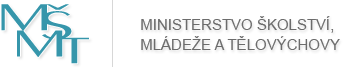 AKTION ČESKÁ REPUBLIKA – RAKOUSKÁ REPUBLIKAProgram spolupráce ve vědě a vzdělávání s Rakouskem.Aktuálně se připravuje Výzva k předkládání žádostí o poskytnutí dotace „Podpora projektů spolupráce českých a rakouských vzdělávacích institucí terciárního sektoru“ Lhůta pro podání žádostí: 15. 9. 2023 - 15. 10. 2023 Přesné znění výzvy bude zveřejněno v červenci/srpnu 2023Realizace projektů: od 1. 1. do 31. 12. 2024V rámci programu bude podporována intenzivní spolupráce ve středoevropském prostoru. Cílem programu AKCE je nabídnout možnost navázání kontaktů s institucemi a vytvořit si síť kontaktů. Program AKCE bude podporovat mobilitu studentů magisterských programů, kteří pracují na diplomové práci, jejíž obsah bezpodmínečně vyžaduje výzkumný pobyt v příslušné druhé zemi, doktorandy a postdoktorandy, kteří pracují na disertační práci nebo habilitaci. Zcela zásadní je také podpora akademické a vědecké spolupráce mezi učiteli za účelem výzkumu nebo výuky na vysoké škole v České republice nebo na univerzitě, vysoké škole nebo odborné vysoké škole v Rakouské republice. Projekty by měly být nově více využívány pro spolupráci v předmětech STEM a měl by být podporován vývoj a testování inovativních a nových forem spolupráce, např. koncepce a testování virtuálních modelů výuky a učení a také vývoj fundovaných a efektivních odborných projektů se zaměřením na kombinovanou výuku (Blended Learning).Těžištěm podpory formou dotace je minimálně jedna z níže uvedených aktivit: projekty, které slouží k dlouhodobé spolupráci; společné vědecké akce pro studenty jako např. semináře nebo odborné exkurze; společné bilaterální vědecké akce jako sympozia, odborná zasedání a workshopy; přípravná fáze k programům pro udělování dvojích diplomů; výzkumné pobyty k pořízení vědeckých podkladů; finanční podpora publikování výstupů z již ukončených projektů spolupráce programu AKCE; letní kolegia, tj. letní jazykové kurzy německého a českého jazyka; letní odborné školy z různých vědeckých disciplín; akademická výměna za účelem uskutečňování vzdělávacích akcí v rámci magisterských a doktorských studijních programů hostitelské instituce